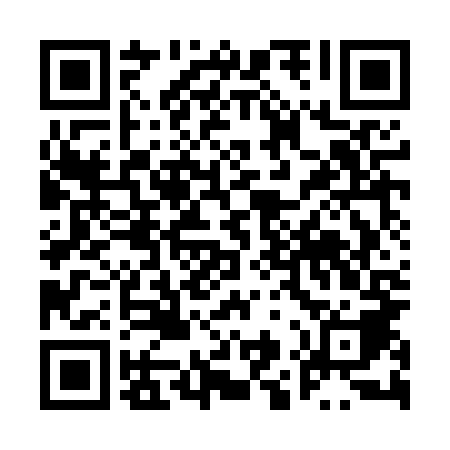 Ramadan times for Plebanowo, PolandMon 11 Mar 2024 - Wed 10 Apr 2024High Latitude Method: Angle Based RulePrayer Calculation Method: Muslim World LeagueAsar Calculation Method: HanafiPrayer times provided by https://www.salahtimes.comDateDayFajrSuhurSunriseDhuhrAsrIftarMaghribIsha11Mon3:523:525:4811:353:255:225:227:1212Tue3:493:495:4611:353:265:245:247:1413Wed3:473:475:4311:343:285:265:267:1614Thu3:443:445:4111:343:295:285:287:1815Fri3:423:425:3911:343:315:305:307:2016Sat3:393:395:3611:333:325:325:327:2217Sun3:363:365:3411:333:345:335:337:2418Mon3:333:335:3111:333:355:355:357:2619Tue3:313:315:2911:333:375:375:377:2820Wed3:283:285:2711:323:385:395:397:3021Thu3:253:255:2411:323:405:415:417:3322Fri3:223:225:2211:323:415:435:437:3523Sat3:203:205:1911:313:435:445:447:3724Sun3:173:175:1711:313:445:465:467:3925Mon3:143:145:1511:313:455:485:487:4126Tue3:113:115:1211:303:475:505:507:4427Wed3:083:085:1011:303:485:525:527:4628Thu3:053:055:0711:303:505:535:537:4829Fri3:023:025:0511:303:515:555:557:5030Sat2:592:595:0311:293:525:575:577:5331Sun3:563:566:0012:294:546:596:598:551Mon3:533:535:5812:294:557:017:018:582Tue3:503:505:5512:284:567:027:029:003Wed3:473:475:5312:284:587:047:049:024Thu3:443:445:5112:284:597:067:069:055Fri3:413:415:4812:275:007:087:089:076Sat3:383:385:4612:275:017:107:109:107Sun3:343:345:4312:275:037:117:119:128Mon3:313:315:4112:275:047:137:139:159Tue3:283:285:3912:265:057:157:159:1810Wed3:253:255:3612:265:077:177:179:20